Parent Café Facilitator Training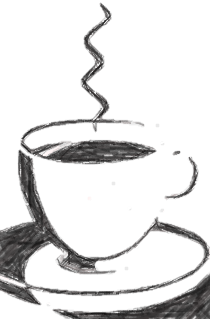 THURSDAY & FRIDAY  March 4th & 5th 9:00AM-4:00PM
@YOUR LOCATION                                              Why attend this training? 
123 1st Street					
Anywhere, USA 11111                            This is a FREE event.For more information call:YOUR NAME // 000-000-0000Register by emailing YOUR NAME at abc123@email.com.Lunch on your own from 12:00-1:00pm.